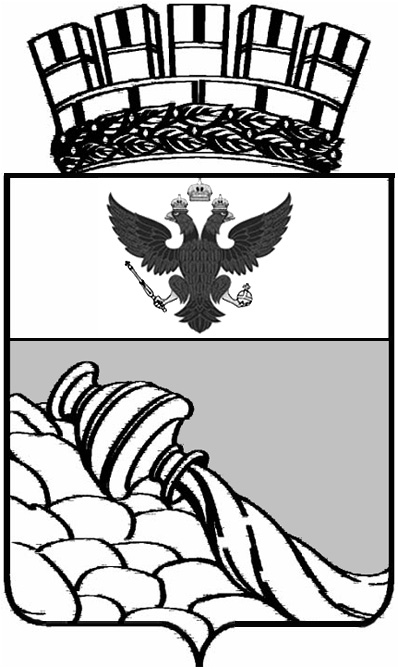 Администрация городского округа г. Воронеж Воронежской областиМуниципальное бюджетное  общеобразовательное учреждение«Прогимназия № 2» города Воронежа394005, г. Воронеж, ул. Владимира Невского, д. 65-БТел/факс: (4732) 273-30-10; e-mail: progimn2@icmail.ru; www.progimn.narod.ruПлан работы ШМО учителей начальных классовна 2018 – 2019 учебный годСоставила: Мерзлютина И.А.,руководитель ШМО учителей начальных классовВоронеж2018Методическая тема:  повышение эффективности и качества образования  в прогимназии в условиях реализации ФГОС.  Цель: выявление оптимальных средств, методов, форм взаимодействия педагога и ребенка, способствующих формированию учебно-познавательной компетентности младшего школьника.Задачи:Продолжить работу по формированию общеучебных и исследовательских умений  обучающихся МБОУ «Прогимназия № 2».Совершенствовать профессиональные компетентности педагогов, связанные с формированием и развитием у обучающихся читательских умений. Активизировать работу с одаренными детьми по участию в олимпиадах и конкурсах различного уровней. Совершенствовать формы и методы работы со слабоуспевающими детьми.Продолжить изучение и применение современных инновационных психолого-педагогических технологий и систем образования.Организационно – методическая деятельностьДатаТема заседания, содержаниеОтветственные1.Провести заседания ШМО учителей начальных классов:29 августаЗаседание 1Тема: «Анализ работы ШМО за 2017-2018 уч. год. Задачи на 2018-2019 уч. год»Анализ работы ШМО учителей начальных классов за 2017-2018 уч. год.Утверждение плана работы на 2018-2019 уч. г.Корректировка и утверждение мероприятий по темам самообразования педагогов.Рассмотрение рабочих программ.Обсуждение участия учителей и учащихся начальных классов в различных конкурсах и интернет олимпиадах.Завуч по УВР Моргачёва А.В.,рук. ШМО Мерзлютина И.А.Члены ШМО29 августаТекущая работа (август – сентябрь)Завуч по УВР Моргачёва А.В.,рук. ШМО Мерзлютина И.А.Члены ШМО29 августаВзаимопроверка рабочих программ с целью соблюдения требований положения МБОУ «Прогимназия № 2».Составление и проведения стартовых контрольных работ по русскому языку и математики.Подбор текстов для проверки техники чтения учащихся.Завуч по УВР Моргачёва А.В.,рук. ШМО Мерзлютина И.А.Члены ШМОноябрьЗаседание 2 Тема: «Метод проектов в контексте личностно ориентированного образования учащихся в рамках ФГОС второго поколения»Метод проектов как один из путей повышения компетенции школьника.Состояние проектно-исследовательской работы в начальных классах (из опыта работы).Обсуждение тем исследовательских работ для участия в конкурсе учебных исследовательских работ «Хочу всё знать».Зам. директора по по УВР Моргачёва А.В.,рук. ШМО Мерзлютина И.А.Учителя начальных классов.ноябрьТекущая работа (ноябрь – декабрь)Зам. директора по по УВР Моргачёва А.В.,рук. ШМО Мерзлютина И.А.Учителя начальных классов.ноябрьВзаимопроверка тетрадей по математике и русскому языку  у учащихся 1-4 классов с целью выполнения орфографического режима, соблюдения норм оценок, объема работы, дозировки классной и домашней работы,  организации дифференцированной работы на уроках.Взаимопосещение уроков.Итоги контрольных работ.  Выводы и предложения.Анализ проверки техники чтения и принятие рекомендаций по её улучшению.День открытых дверей для родителей (открытые уроки, внеклассные мероприятия).Зам. директора по по УВР Моргачёва А.В.,рук. ШМО Мерзлютина И.А.Учителя начальных классов.декабрьЗаседание 3 Тема:  «Одаренные и мотивированные дети. Как их не потерять?»Причины снижения мотивации учащихся в процессе обучения.Влияние современных технологий на повышение учебной и творческой мотивации учащихся.Активизация познавательных интересов посредством применения ИКТ.Зам. директора по по УВРМоргачева А.В.рук. ШМО Мерзлютина И.А.Учителя нач. классов:Егорова О.Н.Калинина И.В.декабрьТекущая работа (январь – февраль)Зам. директора по по УВРМоргачева А.В.рук. ШМО Мерзлютина И.А.Учителя нач. классов:Егорова О.Н.Калинина И.В.декабрьПроверка ведения и оформления ученических дневников во 2-4 классах.Взаимопроверка контрольных тетрадей по русскому языку и математике во 2 – 4 классах.Преемственность детский сад школа.Зам. директора по по УВРМоргачева А.В.рук. ШМО Мерзлютина И.А.Учителя нач. классов:Егорова О.Н.Калинина И.В.мартЗаседание 4 Тема: «Совершенствование урока в начальной школе на основе внедрения современных  методов обучения»Использование активных методов обучения.Проблемное обучение как фактор интеллектуально-творческого развития младшего школьника.Формирование исследовательских умений младших школьников посредством эвристических методов.Организация участия в интернет олимпиадах, конкурсах различного уровня.Зам. директора по по УВРМоргачева А.В.рук. ШМО Мерзлютина И.А.Учителя нач. классов:Сухотина О.В.Олейник Э.Э.Терновых И.Н.мартТекущая работа (март-апрель)Зам. директора по по УВРМоргачева А.В.рук. ШМО Мерзлютина И.А.Учителя нач. классов:Сухотина О.В.Олейник Э.Э.Терновых И.Н.мартСоставление   контрольных работ по предметам за второе  полугодие.День открытых дверей для родителей (открытые уроки, внеклассные мероприятия).Участие в проведении  ВПР для 4 классов.Зам. директора по по УВРМоргачева А.В.рук. ШМО Мерзлютина И.А.Учителя нач. классов:Сухотина О.В.Олейник Э.Э.Терновых И.Н.майЗаседание 5 Тема: «Подведение итогов работы за текущий учебный год». Анализ результатов контрольных работ по русскому языку, математике и чтению за II полугодие. Выработка рекомендации по устранению недостатков. Обсуждение учебного плана МБОУ «Прогимназия № 2» на 2019-2020 уч. год. Обсуждение плана работы и задач ШМО учителей начальных классов на 2017-2018 учебный год (примерное планирование).Методическая копилка-обзор методических находок учителей.Завуч по УВР Моргачёва А.В.,рук. ШМО Мерзлютина И.А.Учителя начальных классовВ течение года1. Участие в проведении мастер-классов для слушателей курсов ВИРО.Члены ШМОМай2.Творческий отчет учителей начальных классов по темам самообразования.Члены ШМОВ течение года3.Участие учителей начальных классов в семинарах и вебинарах  различного уровня.Члены ШМО